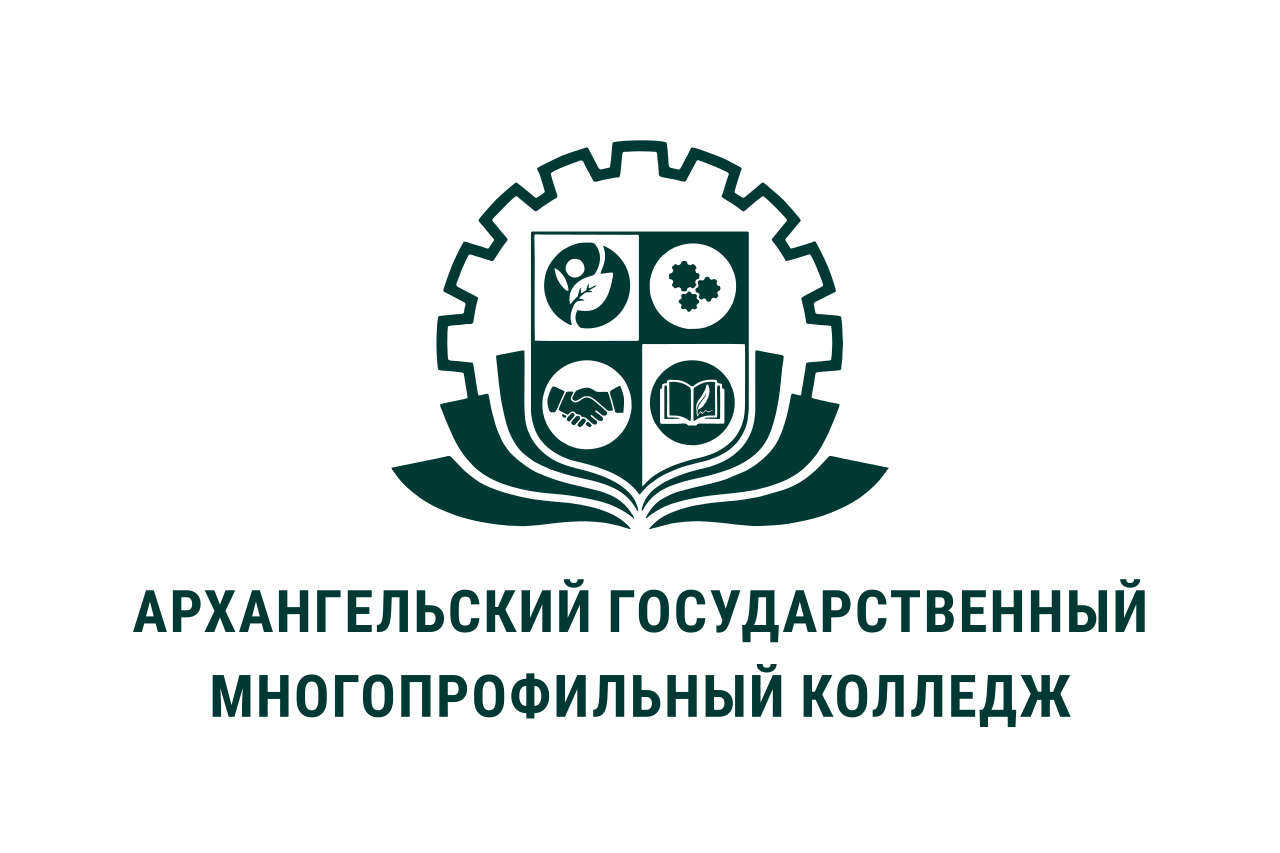 МИНИСТЕРСТВО ОБРАЗОВАНИЯ АРХАНГЕЛЬСКОЙ ОБЛАСТИгосударственное бюджетное профессиональное образовательное учреждение Архангельской области «Архангельский государственный многопрофильный колледж»Модуль 2. Социальная педагогикаПРАКТИЧЕСКОЕ ЗАНЯТИЕ № 2.3 «РЕШЕНИЕ СОЦИАЛЬНО-ПЕДАГОГИЧЕСКИХ ЗАДАЧ ПО ДЕВИАНТНОМУ ПОВЕДЕНИЮ НЕСОВЕРШЕННОЛЕТНИХ»Цель занятия: овладеть компонентами процесса принятия решений в социально-педагогической деятельности на основе алгоритма решения социально-педагогических задач.Ход работы:1. Прочитайте текст ситуационной задачи. Попробуйте самостоятельно ответить на вопросы после её.Ситуация 1.  Вы заметили изменения во внешнем облике и стиле одежды у одного из воспитанников Вашего класса (Сергей, 15лет). Подросток стал носить очень короткую стрижку, тяжёлые высокие ботинки черного цвета на белой шнуровке, джинсы, нашивки, значки. Сергей физически сильный, учится средне, особого интереса к учебе не проявляет. В семье двое детей, есть старший брат, полная семья со средним достатком. Друзья этого ученика рассказали Вам о том, что он недавно участвовал в массовой драке с избиением людей азиатской национальности. Ваш класс многонациональный.Выделите проблему (проблемы) из ситуации. 1. Асоциальное поведение, которое может привести к совершению уголовного преступлениям 2. Вызов общественным нормам (использование: нашивок, значков, униформа, ботинок на белой шнуровке и т.д.) 3. Проявление толерантной нетерпимости к людям других национальностей, экстремизма Предположите возможные причины их возникновения, дайте психолого-педагогическое обоснование названных причин. 2. Сравните Ваши размышления с эталонным ответом.1. Сергею 15 лет, подростковый возраст. В этом возрасте происходит гормональная перестройка, которая ведёт к изменению работы нервной системы, повышая её возбудимость и оказывая влияние на общее психическое состояние подростка. Поэтому можно предположить, что в этом возрасте у Сергея происходит умственное или физическое перенапряжение, какие-то различные переживания, которые влияют на психологическое состояние подростка, это состояние выражается в раздражительности, падении продуктивности в работе, агрессии, желании, какого либо физического применения силы (насилия). 2. По внешним признакам, приведённым в ситуации, я могу предположить, что Сергей принадлежит неформальному движению «НС-скинхеды», представители этого движения придерживаются национал-социалистической идеологии, одно из направлений субкультуры скинхедов. Деятельность НС-скинхедов как правило носит экстремистский характер и позиционирует себя как национально-освободительное движение и борется за идеи превосходства белой, арийской расы, при этом стремясь к расовому сепаратизму. Так же преобладает жестокость, насилие и некая ненависть к другим национальностям. Итак, из моего предположения следует что Сергей увлечен так называемой субкультурой (НС-скинхеды), что также соответствует возрастным особенностям. 3. Еще одной причиной является также проявления особенностей данного возраста, как желание принадлежать той или иной группе своих сверстников, например субкультурная группа, направленная на интересы подростков; быть среди других, проявлять себя среди толпы. 4. Так же у Сергея есть старший брат. О старшем брате подробнее ничего не сказано, можно предположить, что старший брат тоже принадлежит к неформальному движению, например к движению скинхедов или к подобной этому движению субкультуре. И Сергей в подростковом возрасте пытается, как то быть похожим на старшего брата. Или так же можно предположить, что старший брат хорошо воспитан, работает, учится и т.д. и родители ставят его в пример младшему брату и Сергей просто пытается как то обратить на себя внимание родителей. Показать что он не такой как старший брат, а индивидуальная личность.3. Попробуйте решить следующие задачи самостоятельно.А) Женщина средних лет, мать-одиночка жалуется на отсутствие психологической близости с дочкой 14 лет, снижение успеваемости у дочери. Дочь требует одежду, которую мать не одобряет, тайком от матери курит. Предложить программу работы с данным случаем. Изложить возможные методы и способы оказания воздействия.Б) Родители в разводе, и мать пытается сделать всё, чтобы сын не чувствовал себя ущербным. Мать растит его одна, она всячески нежит и холит сыночка, испортила его вседозволенностью, всепрощением, неразумной любовью. Он вырос ленивым с большими запросами. Учится плохо, заносчив, управляет матерью. Попал в плохую компанию, с которой принял участие в ограблении квартиры. Предложить программу работы с данным случаем. Проанализировать ошибки матери в воспитании сына. Как можно было предупредить эти ошибки? Изложить возможные методы и способы оказания воздействия.В) Одна из ваших подопечных семей – многодетная. Мать воспитывает детей одна. Материальный уровень в семье значительно ниже среднего (алименты мать не получает, пособия минимальны). Условия проживания детей не соответствуют ни санитарно-эпидемиологическим, ни другим нормам, но отношения в семье замечательные и поводов для обоснованного изъятия детей из семьи нет (мать слышать об этом не желает). Опишите и обоснуйте ваши действия.